Safety & Security Training – Level 1Learning to minimize riskAddressing Safety Concerns (Natural Environment)	Be Prepared – Top three safety risks?	Have a Plan – What would I do if?	Think Ahead – Have things in place, go over plan. Addressing Security Concerns (Other people, crime, criminal elements)	Hard vs Soft Target – Making yourself APPEAR less valuable and less vulnerable. 	Breaking the Attack Cycle – 	Defeat…		Selection with Profile ManagementSurveillance by Surveillance Detection		Approach with Awareness		Attack with Assess & Decide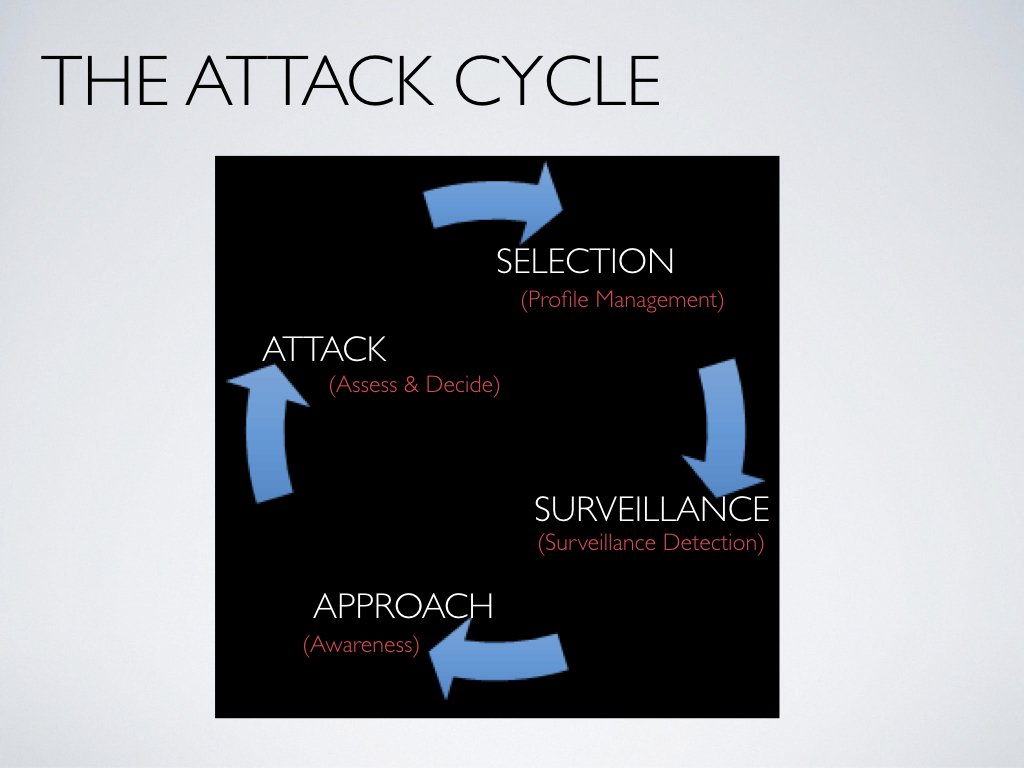 